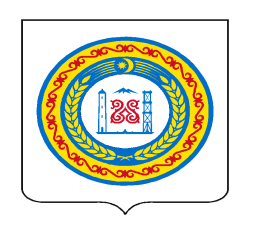 АДМИНИСТРАЦИЯ КУРЧАЛОЕВСКОГО МУНИЦИПАЛЬНОГО РАЙОНА ЧЕЧЕНСКОЙ РЕСПУБЛИКИ(АДМИНИСТРАЦИЯ КУРЧАЛОЕВСКОГО МУНИЦИПАЛЬНОГО РАЙОНА)НОХЧИЙН РЕСПУБЛИКИНКУРЧАЛОЙН МУНИЦИПАЛЬНИ КIОШТАН АДМИНИСТРАЦИ(КУРЧАЛОЙН МУНИЦИПАЛЬНИ КIОШТАН АДМИНИСТРАЦИ)ПОСТАНОВЛЕНИЕ_______________		        г. Курчалой     	  	              №_____Об утверждении муниципальной программы«Поддержка социально ориентированныхнекоммерческих организаций вКурчалоевском муниципальном районе»на 2021-2025гг.	В целях проведения мероприятий для поэтапного доступа социально ориентированных некоммерческих организаций к бюджетным средствам на муниципальном уровне, повышения эффективности решения приоритетных социальных проблем, развития гражданского общества, благотворительной деятельности и добровольчества в Курчалоевском муниципальном районе, повышения доступности населения к социальным услугам Курчалоевского района ПОСТАНОВЛЯЕТ:Утвердить муниципальную программу «Поддержка социально ориентированных некоммерческих организаций в Курчалоевском муниципальном районе» на 2021-2025 годы согласно приложению.Контроль за исполнением настоящего постановления возложить на первого заместителя главы администрации И.А. Зухариева.Настоящее постановление вступает в силу со дня его подписания.Опубликовать настоящее постановление на официальном сайте администрации Курчалоевского муниципального района Чеченской Республики в информационно-телекоммуникационной сети «интернет».Глава администрации							     А.С. Ирасханов